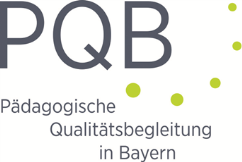 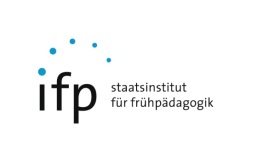 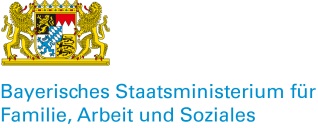 Antrag auf Inanspruchnahme „Pädagogische Qualitätsbegleitung“A.	Angaben zur KitaB.	Thema, das iM PQB-PRozessbearbeitet werden sollNäheres zum PQB-Qualitätskompass:https://www.ifp.bayern.de/imperia/md/content/stmas/ifp/pqb-qualitatskompass_januar_2020.pdfc.	Angaben zum Einstieg in den PQB-Prozess(bitte ankreuzen)D.	PQB, die DiesenANTRAG erhaltenListe der aktuell tätigen PQB:https://www.ifp.bayern.de/projekte/qualitaet/pqb.phpDatum/Unterschrift Kita-Träger	Datum/Unterschrift Kita-LeitungName der KitaAdresseTelefonE-MailHomepageTrägerVor- und Nachname der LeitungEinrichtungsartKinderzahlgesamt0-3 Jahre3-6 Jahre3-6 JahreSchulkinderIntegrationsplätzeKinderzahlAnzahl päd. (Fach-) KräftePäd. FachkräftePäd. FachkräftePäd. ErgänzungskräftePäd. ErgänzungskräftePäd. ErgänzungskräftePraktikanten/ FSJAnzahl päd. (Fach-) KräfteGewünschter BeginnJahr	Monat Jahr	Monat Jahr	Monat Jahr	Monat Jahr	Monat Jahr	Monat Bisherige Inanspruchnahme von PQB	Nein, bislang noch keine Inanspruchnahme von PQB	Nein, bislang noch keine Inanspruchnahme von PQB	Nein, bislang noch keine Inanspruchnahme von PQB	Nein, bislang noch keine Inanspruchnahme von PQB	Nein, bislang noch keine Inanspruchnahme von PQB	Nein, bislang noch keine Inanspruchnahme von PQBBisherige Inanspruchnahme von PQB	Ja, bereits frühere Inanspruchnahme von PQB	Ja, bereits frühere Inanspruchnahme von PQB	Ja, bereits frühere Inanspruchnahme von PQB	Ja, bereits frühere Inanspruchnahme von PQB	Ja, bereits frühere Inanspruchnahme von PQB	Ja, bereits frühere Inanspruchnahme von PQBBisherige Inanspruchnahme von PQBFalls „JA“:►	Wie oft wurde PQB insgesamt in Anspruch genommen?malFalls „JA“:►	Wie oft wurde PQB insgesamt in Anspruch genommen?malFalls „JA“:►	Wie oft wurde PQB insgesamt in Anspruch genommen?malFalls „JA“:►	Wie oft wurde PQB insgesamt in Anspruch genommen?malFalls „JA“:►	Wie oft wurde PQB insgesamt in Anspruch genommen?malFalls „JA“:►	Wie oft wurde PQB insgesamt in Anspruch genommen?malBisherige Inanspruchnahme von PQB►	Die letzte Inanspruchnahme war im ZeitraumVonbis(Jahr/Monat)►	Die letzte Inanspruchnahme war im ZeitraumVonbis(Jahr/Monat)►	Die letzte Inanspruchnahme war im ZeitraumVonbis(Jahr/Monat)►	Die letzte Inanspruchnahme war im ZeitraumVonbis(Jahr/Monat)►	Die letzte Inanspruchnahme war im ZeitraumVonbis(Jahr/Monat)►	Die letzte Inanspruchnahme war im ZeitraumVonbis(Jahr/Monat)Bisherige Inanspruchnahme von PQB►	Dabei wurden diese Themen bearbeitet (bitte in Stichpunkten):►	Dabei wurden diese Themen bearbeitet (bitte in Stichpunkten):►	Dabei wurden diese Themen bearbeitet (bitte in Stichpunkten):►	Dabei wurden diese Themen bearbeitet (bitte in Stichpunkten):►	Dabei wurden diese Themen bearbeitet (bitte in Stichpunkten):►	Dabei wurden diese Themen bearbeitet (bitte in Stichpunkten):Bisherige Inanspruchnahme von PQB►	PQB hat bei uns zu diesen Veränderungen geführt:►	PQB hat bei uns zu diesen Veränderungen geführt:►	PQB hat bei uns zu diesen Veränderungen geführt:►	PQB hat bei uns zu diesen Veränderungen geführt:►	PQB hat bei uns zu diesen Veränderungen geführt:►	PQB hat bei uns zu diesen Veränderungen geführt:Begründung für eineerneute PQB-InanspruchnahmeBesonderheiten der Kita (z.B. 2 Gebäude)Für die Kita bereits verfügbare BeratungsstrukturenZuständige FachberatungZuständige FachberatungZuständige FachberatungWeitere themenspezifische Beratungs-strukturenWeitere themenspezifische Beratungs-strukturenWeitere themenspezifische Beratungs-strukturenFür die Kita bereits verfügbare BeratungsstrukturenUnser geplantes PQB-Thema:(Bitte eine kurze, sehr konkrete Formulierung des Themas bzw. der Fragestellung/en)Unser geplantes PQB-Thema:(Bitte eine kurze, sehr konkrete Formulierung des Themas bzw. der Fragestellung/en)Das wollen wir gerne verändern: (soweit möglich, kurz beschreiben, was in der Interaktion mit Kindern verändert werden soll)Das wollen wir gerne verändern: (soweit möglich, kurz beschreiben, was in der Interaktion mit Kindern verändert werden soll)Welchem/n Blickwinkel/n und Bereich/en des PQB-Qualitätskompass ordnen Sie Ihr Thema zu?(bitteankreuzen)Welchem/n Blickwinkel/n und Bereich/en des PQB-Qualitätskompass ordnen Sie Ihr Thema zu?(bitteankreuzen)Blickwinkel I: Wertschätzende AtmosphäreBlickwinkel I: Wertschätzende AtmosphäreBereich A: Positives Klima und wertschätzender Umgang Bereich B: Beachtung der psychischen und physischen GrundbedürfnisseBlickwinkel II: Differenzierte LernumgebungBlickwinkel II: Differenzierte LernumgebungBereich C: Innere DifferenzierungBereich D: Aktive Beteiligung der KinderBlickwinkel III: Dialogorientierte BildungsunterstützungBlickwinkel III: Dialogorientierte BildungsunterstützungBereich E: Kognitive AnregungBereich F: Sprachliche AnregungBlickwinkel IV: Kooperative QualitätsentwicklungBlickwinkel IV: Kooperative QualitätsentwicklungBereich G: Kindorientiertes Bildungs- und QualitätsmanagementBereich H: Kooperation und Vernetzung der BildungsorteNeinJaDas Team wurde über den Antrag für PQB informiert.Das Team wurde in die Entscheidung zur Teilnahme an PQB einbezogen.Die Formulierung des PQB-Themas erfolgte gemeinsam mit dem Team.Name der PQB 1Name der PQB 2Name der PQB 3